Name of Journal: World Journal of GastroenterologyManuscript NO: 68492Manuscript Type: EDITORIALProgress in elucidating the relationship between Helicobacter pylori infection and intestinal diseasesFujimori S. H. pylori infection on intestinal diseasesShunji FujimoriShunji Fujimori, Department of Gastroenterology, Chiba Hokusoh Hospital, Nippon Medical School, Chiba 270-1694, JapanAuthor contributions: Fujimori S contributed to the writing of this paper.Corresponding author: Shunji Fujimori, AGAF, MD, PhD, Director, Department of Gastroenterology, Chiba Hokusoh Hospital, Nippon Medical School, 1715, Kamagari, Inzai, Chiba 270-1694, Japan. s-fujimori@nms.ac.jpReceived: May 26, 2021Revised: June 30, 2021Accepted: December 7, 2021Published online: December 21, 2021AbstractHelicobacter pylori (H. pylori) infection causes changes to the intestinal flora, such as small intestinal bacterial overgrowth, and increases gastric acid secretion-stimulating gastrointestinal hormones, mainly gastrin, due to a decrease in gastric acid caused by atrophic gastritis. In addition, the cellular components of H. pylori travel through the intestinal tract, so the bacterial infection affects the immune system. Therefore, the effects of H. pylori infection are observed not only in the stomach and the proximal duodenum but also in the small and large intestines. In particular, meta-analyses reported that H. pylori-infected individuals had an increased risk of colorectal adenoma and colorectal cancer. Moreover, a recent study reported that the risk of developing colorectal cancer was increased in subjects carrying H. pylori vacuolating cytotoxin A antibody. In addition, it has been reported that H. pylori infection exacerbates the symptoms of Fabry’s disease and familial Mediterranean fever attack and is involved in irritable bowel syndrome and small intestinal ulcers. On the other hand, some studies have reported that the frequency of ulcerative colitis, Crohn’s disease, and celiac disease is low in H. pylori-infected individuals. Thus, H. pylori infection is considered to have various effects on the small and large intestines. However, few studies have reported on these issues, and the details of their effects have not been well elucidated. Therefore, additional studies are needed.Key Words: Helicobacter pylori; Intestine; Colorectal cancer; Intestinal bacterial overgrowth; Inflammatory bowel disease; Intestinal ulcer©The Author(s) 2021. Published by Baishideng Publishing Group Inc. All rights reserved. Citation: Fujimori S. Progress in elucidating the relationship between Helicobacter pylori infection and intestinal diseases. World J Gastroenterol 2021; 27(47): 8040-8046 URL: https://www.wjgnet.com/1007-9327/full/v27/i47/8040.htm DOI: https://dx.doi.org/10.3748/wjg.v27.i47.8040Core Tip: Helicobacter pylori (H. pylori) infection causes abnormalities in the intestinal flora and increases gastric acid secretion-stimulating gastrointestinal hormones. In addition, the cellular components of H. pylori travel through the intestinal tract, causing an effect of bacterial infection on the immune system. Meta-analyses reported that colorectal adenoma and cancer increase in H. pylori-infected individuals, and this bacterium has also been reported to be involved in several other diseases. On the other hand, H. pylori infection is considered to suppress inflammatory bowel disease. However, few studies have reported on these issues, and further elucidation is required.INTRODUCTIONIt is well known that Helicobacter pylori (H. pylori) infection causes atrophic gastritis, gastric ulcer, duodenal ulcer, gastric cancer, and gastric mucosa-associated lymphoid tissue (MALT) lymphoma. Many studies have reported that H. pylori infection might affect not only the stomach and the proximal duodenum but also the intestinal tract on the anal side. For example, meta-analyses reported that colorectal adenomas and colorectal cancers are more common in H. pylori-infected individuals[1-3]. In addition, studies have reported that the symptoms of Fabry’s disease are exacerbated[4] and that attacks of familial Mediterranean fever (FMF) are increased[5] in H. pylori-infected individuals. Moreover, studies have reported that small intestinal ulcerative lesions in patients are significantly more common in H. pylori-infected individuals[6]. Furthermore, it has been suggested that H. pylori infection may cause irritable bowel syndrome[7]. On the other hand, the frequencies of ulcerative colitis[8,9], Crohn’s disease[8-10], and celiac disease[11] are low in H. pylori-infected individuals.Thus, H. pylori infection causes neoplastic and ulcerative lesions not only in the stomach and proximal duodenum but also in a wide range of locations that range from the distal duodenum to the large intestine. Furthermore, H. pylori infection is associated with abnormal pathology of immune diseases and abnormal intestinal motility. In the stomach and duodenal bulb where the gastric mucosa is found, various diseases occur due to H. pylori infection. Direct infection of the anal side of the duodenum to the large intestine does not occur without ectopic gastric mucosa, such as the Meckel diverticulum[12]. Therefore, the causes of abnormalities of the intestinal tract on the anal side are presumed to be due to H. pylori infection; these causes include the effects of H. pylori components, abnormalities of the intestinal flora, the effects of immune responses, and the effects of gastrointestinal hormones such as gastrin. In this paper, the effects of H. pylori infection on the small and large intestines will be examined and discussed.EFFECTS OF H. pylori COMPONENTSH. pylori DNA is detected in the lowest portion of the small intestine as a bacterial component of H. pylori, and this bacterial component is excreted in the stool[13]. Utilizing the fact that bacterial components are excreted in stool, H. pylori infection can now be confirmed by a stool test. Studies have reported that the bacterial component of H. pylori promotes DNA synthesis in a small intestinal cell line (IEC-6), as evaluated by the labeling index[14]. Similarly, the cancer-related CagA-positive strain of H. pylori has been confirmed to stimulate DNA synthesis in IEC-6 epithelial cells in vitro, regardless of its ability to produce vacuolating cytotoxin A (VacA) toxin[15]. Butt et al[16] recently reported an increased risk of developing colorectal cancer in individuals carrying serum antibodies against VacA of H. pylori. Rassow et al[17] reported in a review that VacA forms chloride (Cl-) channels that enter the cell and mitochondrial membranes, and VacA causes loss of mitochondrial membrane potential, mitochondrial fragmentation, formation of reactive oxygen species, autophagy, cell death and gastric cancer. Since Cl- channel abnormalities are involved in cystic fibrosis, which is known to be associated with colorectal cancer, this VacA-induced Cl- channel abnormality may be involved in colorectal cancer[18]. Because Butt et al[16] did not directly examine the bacterial cell components of the intestinal tract but examined serum antibodies, the effect of bacterial components could not be determined. However, blood antibodies are unlikely to be carcinogenic. Therefore, bacterial cell components have a high probability of being involved. Whether VacA may be the cause of colorectal carcinogenesis has not been resolved. However, bacterial cell components, such as VacA, can travel through the intestinal tract and could be associated with colon tumors. Thus, H. pylori bacterial components that travel through the intestinal tract have a significant likelihood of affecting the intestinal tract.CHANGES IN THE INTESTINAL FLORAWhen atrophic gastritis due to H. pylori infection progress, the gastric acid concentration decreases, and the bactericidal ability of the stomach diminishes. The bacterial flora in the stomach changes drastically[19]. This causes abnormalities in the intestinal flora. H. pylori often infects the stomach at a young age and significantly reduces the post-infection Firmicutes to Bacteroidetes ratio at the phylum level[20]. Successful eradication of H. pylori increases the amount of Bifidobacterium in the intestinal flora[21]. A relationship between H. pylori and small intestinal bacterial overgrowth (SIBO) has been reported[22]. SIBO is involved in many gastrointestinal and systemic diseases, and SIBO may be the cause of the increased rate of FMF attack in H. pylori-infected individuals[5].In a systematic review and meta-analysis, Shah et al[23] reported a link between irritable bowel syndrome (IBS) and SIBO. Although the authors reported that the overall quality of the evidence was low in the analysis, the relationship between IBS and SIBO had long been strongly suspected. Even recently, there was a report that SIBO plays an important role in IBS[24]. It was also reported that H. pylori eradication improves IBS[25]. In the future, H. pylori eradication treatment may become an important treatment strategy for IBS patients with H. pylori infection.It has been suggested that dysbiosis may be associated with colorectal carcinogenesis[26], and research on this front is progressing. H. pylori causes dysbiosis, including SIBO, which may be the cause of colorectal cancer. Further research could determine whether H. pylori-induced dysbiosis is associated with colorectal cancer.Additionally, intestinal mucosal permeability has been reported to be enhanced in H. pylori-infected individuals[27]. We hypothesize that this hyperpermeability of the intestinal mucosa is combined with abnormalities in the intestinal flora, resulting in an increase in small intestinal ulcerative lesions[6]. However, there are very few reports examining the relationship between H. pylori infection and the intestinal flora, so future studies are required.EFFECTS OF GASTROINTESTINAL HORMONESH. pylori gastritis causes atrophic gastritis and reduces gastric acid secretion. Therefore, the blood gastrin concentration increases. A study in rats reported that H. pylori infection altered the levels of gastrin, cholecystokinin, and substance P, resulting in increased colonic motility[28]. This finding suggests the possibility that H. pylori infection could cause gastrointestinal motor dysfunction. H. pylori infection may also cause IBS due to its effects on gastrointestinal hormones.Moreover, intestinal tract hormones, especially gastrin, are assumed to cause overgrowth in the large intestinal mucosa and to be closely related to large intestinal tumor development[29]. In addition, progastrin, not gastrin, levels are reported to be high in patients with colorectal cancer[30]. In colorectal cancer, the gastrin receptor is overexpressed, and gastrin-binding capacity is increased 10-fold over that in normal colonic epithelium[31]. It has also been reported that the expression of gastrin and its receptor promotes the progression from colorectal adenoma to cancer[32]. In mice, gastrin treatment enhanced colon cancer cell growth and invasion and decreased oxidative stress and apoptosis[33]. Additionally, G-protein coupled receptor 56, which is expressed in colonic stem and cancer cells, is upregulated in transgenic mice overexpressing human progastrin[34]. Thus, although it is experimentally likely that gastrin is involved in colon tumors, a recent patient study found that gastrin was not associated with colon tumors[35]. At this time, it appears that gastrin and VacA could be potential factors in the development of colorectal tumors due to H. pylori infection.IMMUNITY EFFECTSH. pylori activates various innate immune system functions[36]. The immune system, especially Peyer’s patches in the small intestine, may play an important role in H. pylori-induced gastritis because there are reports that gastritis is not induced in H. pylori-infected mice lacking Peyer’s patches. Peyer’s patch dendritic cells phagocytose coccoid forms of H. pylori. H. pylori transforms into a sphere in the anaerobic small intestine and stimulates the host’s immune system via Peyer’s patches[37]. Most likely, because of the involvement of this immune system response, a meta-analysis has recently evaluated the association between H. pylori infection and systemic lupus erythematosus, rheumatoid arthritis, autoimmune atrophic gastritis, and autoimmune pancreatitis. This study suggested that infection with more virulent strains of H. pylori (such as CagA positive) may increase the risk of autoimmune diseases[38]. In other words, H. pylori infection may be involved in intestinal diseases such as ulcerative colitis and Crohn’s disease. However, the frequency of ulcerative colitis and Crohn’s disease is lower in H. pylori-infected individuals[8-10]. Meta-analyses have concluded that the risk of inflammatory bowel disease (IBD) is lower in H. pylori-infected individuals[39,40]. Furthermore, recent studies have reported that eradication of H. pylori under the age of 18 increases the risk of IBD[41]. In other words, H. pylori infection may be a potentially protective factor against the development of IBD[42].In addition, lymphoma is a neoplastic disease of the immune system, and the fact that gastric MALT lymphoma is relieved by H. pylori eradication is well known. Small intestinal MALT lymphoma has been shown to be curable by eradication of H. pylori[43]. In particular, a study has reported that H. pylori eradication is effective in stage 1 MALT lymphoma[44]. However, it is unclear how H. pylori is involved in MALT lymphoma in the small intestine.CONCLUSIONMultiple studies have reported that H. pylori has an effect on neoplastic lesions, ulcerative lesions, autoimmune diseases, and the abnormal gastrointestinal motility of the small intestine and large intestine. Table 1 summarizes the diseases in which H. pylori may affect the small and large intestines. Unfortunately, the wording in Table 1 is ambiguous because it is not known exactly how H. pylori is involved in these diseases. Although there are generally still few reports on this topic, the most advanced of these is the link between colorectal tumors and H. pylori infection. These studies show that H. pylori infection is involved in the increased rates of colorectal adenoma and cancer. The involvement of gastrin has been suspected as the reason for this increase in colorectal adenoma and cancer; however, recent studies have reported the involvement of bacterial cell components, such as VacA. In addition to the effects of bacterial components and gastrointestinal hormones, H. pylori infection may have various effects on the small and large intestines by causing abnormalities in the intestinal flora and immunological effects. Few studies have reported on this topic, so more studies are needed in the future.REFERENCES1 Wu Q, Yang ZP, Xu P, Gao LC, Fan DM. Association between Helicobacter pylori infection and the risk of colorectal neoplasia: a systematic review and meta-analysis. Colorectal Dis 2013; 15: e352-e364 [PMID: 23672575 DOI: 10.1111/codi.12284]2 Zhao Y, Wang X, Wang Y. Helicobacter pylori infection and colorectal carcinoma risk: A meta-analysis. J Cancer Res Ther 2016; 12: 15-18 [PMID: 27721244 DOI: 10.4103/0973-1482.191621]3 Zumkeller N, Brenner H, Zwahlen M, Rothenbacher D. Helicobacter pylori infection and colorectal cancer risk: a meta-analysis. Helicobacter 2006; 11: 75-80 [PMID: 16579836 DOI: 10.1111/j.1523-5378.2006.00381.x]4 Franceschi F, Zampetti A, Gigante G, Gasbarrini A. Helicobacter pylori and small intestinal bacterial overgrowth affect gastrointestinal symptoms in Fabry's disease. Dig Liver Dis 2015; 47: 618-619 [PMID: 25818253 DOI: 10.1016/j.dld.2015.02.014]5 Verrecchia E, Sicignano LL, La Regina M, Nucera G, Patisso I, Cerrito L, Montalto M, Gasbarrini A, Manna R. Small Intestinal Bacterial Overgrowth Affects the Responsiveness to Colchicine in Familial Mediterranean Fever. Mediators Inflamm 2017; 2017: 7461426 [PMID: 29379228 DOI: 10.1155/2017/7461426]6 Omori J, Fujimori S, Kosugi Y, Yukiko K, Takagi S, Nishimoto T, Sato W, Umeda T, Kataoka H, Akimoto N, Mitsui K, Iwakiri K. Pilot Study Indicates Helicobacter pylori Infection May Induce Small Intestinal Mucosal Injury. Digestion 2019; 99: 66-71 [PMID: 30554208 DOI: 10.1159/000494415]7 Li C, Shuai Y, Zhou X, Chen H. Association between Helicobacter pylori infection and irritable bowel syndrome: A systematic review and meta-analysis. Medicine (Baltimore) 2020; 99: e22975 [PMID: 33327230 DOI: 10.1097/MD.0000000000022975]8 Ding ZH, Xu XP, Wang TR, Liang X, Ran ZH, Lu H. The prevalence of Helicobacter pylori infection in inflammatory bowel disease in China: A case-control study. PLoS One 2021; 16: e0248427 [PMID: 33711050 DOI: 10.1371/journal.pone.0248427]9 Sonnenberg A, Turner KO, Genta RM. Upper Gastrointestinal Disease Influences the Occurrence of Inflammatory Bowel Disease. Dig Dis Sci 2020; 65: 2373-2378 [PMID: 31776861 DOI: 10.1007/s10620-019-05972-1]10 Xiang Z, Chen YP, Ye YF, Ma KF, Chen SH, Zheng L, Yang YD, Jin X. Helicobacter pylori and Crohn's disease: a retrospective single-center study from China. World J Gastroenterol 2013; 19: 4576-4581 [PMID: 23901235 DOI: 10.3748/wjg.v19.i28.4576]11 Bayrak NA, Tutar E, Volkan B, Sahin Akkelle B, Polat E, Kutluk G, Ertem D. Helicobacter pylori infection in children with celiac disease: Multi-center, cross-sectional study. Helicobacter 2020; 25: e12691 [PMID: 32237105 DOI: 10.1111/hel.12691]12 Tuzun A, Polat Z, Kilciler G, Turan I, Kilic A, Ozcan A, Uygun A. Evaluation for Helicobacter pylori in Meckel's diverticulum by using real-time PCR. Dig Dis Sci 2010; 55: 1969-1974 [PMID: 19714464 DOI: 10.1007/s10620-009-0958-2]13 Nagasawa S, Azuma T, Motani H, Sato Y, Hayakawa M, Yajima D, Kobayashi K, Ootsuka K, Iwase H. Detection of Helicobacter pylori (H.pylori) DNA in digestive systems from cadavers by real-time PCR. Leg Med (Tokyo) 2009; 11 Suppl 1: S458-S459 [PMID: 19410495 DOI: 10.1016/j.legalmed.2009.03.001]14 Brännström J, Zachrisson K, Hultén K, Engstrand L, Uribe A. Helicobacter pylori stimulates DNA synthesis in a small intestinal cell line in vitro. Digestion 1998; 59: 33-39 [PMID: 9468096 DOI: 10.1159/000007464]15 Bark J, Enroth H, Engstrand L, Uribe A. Cancer-associated strains of Helicobacter pylori stimulate DNA synthesis in IEC-6 cells. Eur J Gastroenterol Hepatol 1998; 10: 837-841 [PMID: 9831404 DOI: 10.1097/00042737-199810000-00004]16 Butt J, Varga MG, Blot WJ, Teras L, Visvanathan K, Le Marchand L, Haiman C, Chen Y, Bao Y, Sesso HD, Wassertheil-Smoller S, Ho GYF, Tinker LE, Peek RM, Potter JD, Cover TL, Hendrix LH, Huang LC, Hyslop T, Um C, Grodstein F, Song M, Zeleniuch-Jacquotte A, Berndt S, Hildesheim A, Waterboer T, Pawlita M, Epplein M. Serologic Response to Helicobacter pylori Proteins Associated With Risk of Colorectal Cancer Among Diverse Populations in the United States. Gastroenterology 2019; 156: 175-186.e2 [PMID: 30296434 DOI: 10.1053/j.gastro.2018.09.054]17 Rassow J, Meinecke M. Helicobacter pylori VacA: a new perspective on an invasive chloride channel. Microbes Infect 2012; 14: 1026-1033 [PMID: 22796385 DOI: 10.1016/j.micinf.2012.07.002]18 Ponzetto A, Figura N. Colon Cancer Risk and VacA Toxin of Helicobacter pylori. Gastroenterology 2019; 156: 2356 [PMID: 30880020 DOI: 10.1053/j.gastro.2018.11.083]19 Durán C, Ciucci S, Palladini A, Ijaz UZ, Zippo AG, Sterbini FP, Masucci L, Cammarota G, Ianiro G, Spuul P, Schroeder M, Grill SW, Parsons BN, Pritchard DM, Posteraro B, Sanguinetti M, Gasbarrini G, Gasbarrini A, Cannistraci CV. Nonlinear machine learning pattern recognition and bacteria-metabolite multilayer network analysis of perturbed gastric microbiome. Nat Commun 2021; 12: 1926 [PMID: 33771992 DOI: 10.1038/s41467-021-22135-x]20 Yang L, Zhang J, Xu J, Wei X, Yang J, Liu Y, Li H, Zhao C, Wang Y, Zhang L, Gai Z. Helicobacter pylori Infection Aggravates Dysbiosis of Gut Microbiome in Children With Gastritis. Front Cell Infect Microbiol 2019; 9: 375 [PMID: 31781514 DOI: 10.3389/fcimb.2019.00375]21 Guo Y, Zhang Y, Gerhard M, Gao JJ, Mejias-Luque R, Zhang L, Vieth M, Ma JL, Bajbouj M, Suchanek S, Liu WD, Ulm K, Quante M, Li ZX, Zhou T, Schmid R, Classen M, Li WQ, You WC, Pan KF. Effect of Helicobacter pylori on gastrointestinal microbiota: a population-based study in Linqu, a high-risk area of gastric cancer. Gut 2020; 69: 1598-1607 [PMID: 31857433 DOI: 10.1136/gutjnl-2019-319696]22 Enko D, Kriegshäuser G. Functional 13C-urea and glucose hydrogen/methane breath tests reveal significant association of small intestinal bacterial overgrowth in individuals with active Helicobacter pylori infection. Clin Biochem 2017; 50: 46-49 [PMID: 27586816 DOI: 10.1016/j.clinbiochem.2016.08.017]23 Shah A, Talley NJ, Jones M, Kendall BJ, Koloski N, Walker MM, Morrison M, Holtmann GJ. Small Intestinal Bacterial Overgrowth in Irritable Bowel Syndrome: A Systematic Review and Meta-Analysis of Case-Control Studies. Am J Gastroenterol 2020; 115: 190-201 [PMID: 31913194 DOI: 10.14309/ajg.0000000000000504]24 Yu X, Li Y, Xiang F, Feng J. Correlation between small intestinal bacterial overgrowth and irritable bowel syndrome and the prognosis of treatment. Ann Palliat Med 2021; 10: 3364-3370 [PMID: 33849121 DOI: 10.21037/apm-21-427]25 Xiong Y, Liu L, Zhou X, Wen Y, Wang R. Anti-Helicobacter pylori treatment can effectively improve the clinical remission rates of irritable bowel syndrome: a controlled clinical trial meta-analysis. Clinics (Sao Paulo) 2020; 75: e1857 [PMID: 33206753 DOI: 10.6061/clinics/2020/e1857]26 Chattopadhyay I, Dhar R, Pethusamy K, Seethy A, Srivastava T, Sah R, Sharma J, Karmakar S. Exploring the Role of Gut Microbiome in Colon Cancer. Appl Biochem Biotechnol 2021; 193: 1780-1799 [PMID: 33492552 DOI: 10.1007/s12010-021-03498-9]27 Fukuda Y, Bamba H, Okui M, Tamura K, Tanida N, Satomi M, Shimoyama T, Nishigami T. Helicobacter pylori infection increases mucosal permeability of the stomach and intestine. Digestion 2001; 63 Suppl 1: 93-96 [PMID: 11173917 DOI: 10.1159/000051918]28 Cui N, Luo H, Xia H, Chen W, Yu G. Influence of Helicobacter pylori Infection on Gastrointestinal Hormone and Colon Motility of Rats. Am J Med Sci 2016; 351: 520-524 [PMID: 27140712 DOI: 10.1016/j.amjms.2016.02.031]29 Ryberg B, Axelson J, Håkanson R, Sundler F, Mattsson H. Trophic effects of continuous infusion of [Leu15]-gastrin-17 in the rat. Gastroenterology 1990; 98: 33-38 [PMID: 2293597 DOI: 10.1016/0016-5085(90)91287-g]30 Siddheshwar RK, Gray JC, Kelly SB. Plasma levels of progastrin but not amidated gastrin or glycine extended gastrin are elevated in patients with colorectal carcinoma. Gut 2001; 48: 47-52 [PMID: 11115822 DOI: 10.1136/gut.48.1.47]31 Smith JP, Stock EA, Wotring MG, McLaughlin PJ, Zagon IS. Characterization of the CCK-B/gastrin-like receptor in human colon cancer. Am J Physiol 1996; 271: R797-R805 [PMID: 8853405 DOI: 10.1152/ajpregu.1996.271.3.R797]32 Smith AM, Watson SA. Gastrin and gastrin receptor activation: an early event in the adenoma-carcinoma sequence. Gut 2000; 47: 820-824 [PMID: 11076881 DOI: 10.1136/gut.47.6.820]33 Sasaki T, Mori S, Kishi S, Fujiwara-Tani R, Ohmori H, Nishiguchi Y, Hojo Y, Kawahara I, Nakashima C, Fujii K, Luo Y, Kuniyasu H. Effect of Proton Pump Inhibitors on Colorectal Cancer. Int J Mol Sci 2020; 21 [PMID: 32485921 DOI: 10.3390/ijms21113877]34 Jin G, Sakitani K, Wang H, Jin Y, Dubeykovskiy A, Worthley DL, Tailor Y, Wang TC. The G-protein coupled receptor 56, expressed in colonic stem and cancer cells, binds progastrin to promote proliferation and carcinogenesis. Oncotarget 2017; 8: 40606-40619 [PMID: 28380450 DOI: 10.18632/oncotarget.16506]35 Selgrad M, Bornschein J, Kandulski A, Hille C, Weigt J, Roessner A, Wex T, Malfertheiner P. Helicobacter pylori but not gastrin is associated with the development of colonic neoplasms. Int J Cancer 2014; 135: 1127-1131 [PMID: 24496701 DOI: 10.1002/ijc.28758]36 Hold GL, Mukhopadhya I, Monie TP. Innate immune sensors and gastrointestinal bacterial infections. Clin Dev Immunol 2011; 2011: 579650 [PMID: 21647408 DOI: 10.1155/2011/579650]37 Nagai S, Mimuro H, Yamada T, Baba Y, Moro K, Nochi T, Kiyono H, Suzuki T, Sasakawa C, Koyasu S. Role of Peyer's patches in the induction of Helicobacter pylori-induced gastritis. Proc Natl Acad Sci U S A 2007; 104: 8971-8976 [PMID: 17502608 DOI: 10.1073/pnas.0609014104]38 Youssefi M, Tafaghodi M, Farsiani H, Ghazvini K, Keikha M. Helicobacter pylori infection and autoimmune diseases; Is there an association with systemic lupus erythematosus, rheumatoid arthritis, autoimmune atrophy gastritis and autoimmune pancreatitis? A systematic review and meta-analysis study. J Microbiol Immunol Infect 2021; 54: 359-369 [PMID: 32891538 DOI: 10.1016/j.jmii.2020.08.011]39 Wu XW, Ji HZ, Yang MF, Wu L, Wang FY. Helicobacter pylori infection and inflammatory bowel disease in Asians: a meta-analysis. World J Gastroenterol 2015; 21: 4750-4756 [PMID: 25914487 DOI: 10.3748/wjg.v21.i15.4750]40 Rokkas T, Gisbert JP, Niv Y, O'Morain C. The association between Helicobacter pylori infection and inflammatory bowel disease based on meta-analysis. United European Gastroenterol J 2015; 3: 539-550 [PMID: 26668747 DOI: 10.1177/2050640615580889]41 Lin KD, Chiu GF, Waljee AK, Owyang SY, El-Zaatari M, Bishu S, Grasberger H, Zhang M, Wu DC, Kao JY. Effects of Anti-Helicobacter pylori Therapy on Incidence of Autoimmune Diseases, Including Inflammatory Bowel Diseases. Clin Gastroenterol Hepatol 2019; 17: 1991-1999 [PMID: 30580094 DOI: 10.1016/j.cgh.2018.12.014]42 Reshetnyak VI, Burmistrov AI, Maev IV. Helicobacter pylori: Commensal, symbiont or pathogen? World J Gastroenterol 2021; 27: 545-560 [PMID: 33642828 DOI: 10.3748/wjg.v27.i7.545]43 Keung YK, Higgs V, Albertson DA, Cappellari JO. Mucosa-associated lymhpoid tissue (MALT) lymphoma of the jejunum and Helicobacter pylori--chance association? Leuk Lymphoma 2003; 44: 1413-1416 [PMID: 12952237 DOI: 10.1080/1042819031000083064]44 Bautista-Quach MA, Ake CD, Chen M, Wang J. Gastrointestinal lymphomas: Morphology, immunophenotype and molecular features. J Gastrointest Oncol 2012; 3: 209-225 [PMID: 22943012 DOI: 10.3978/j.issn.2078-6891.2012.024]FootnotesConflict-of-interest statement: The author declares no conflict of interest.Open-Access: This article is an open-access article that was selected by an in-house editor and fully peer-reviewed by external reviewers. It is distributed in accordance with the Creative Commons Attribution NonCommercial (CC BY-NC 4.0) license, which permits others to distribute, remix, adapt, build upon this work non-commercially, and license their derivative works on different terms, provided the original work is properly cited and the use is non-commercial. See: https://creativecommons.org/Licenses/by-nc/4.0/Provenance and peer review: Unsolicited article; Externally peer reviewed.Peer-review model: Single blindCorresponding Author's Membership in Professional Societies: American Gastroenterological Association, 326349; The Japanese Society of Gastroenterology, 22889.Peer-review started: May 26, 2021First decision: June 17, 2021Article in press: December 7, 2021Specialty type: Gastroenterology and hepatologyCountry/Territory of origin: JapanPeer-review report’s scientific quality classificationGrade A (Excellent): 0Grade B (Very good): 0Grade C (Good): C, CGrade D (Fair): DGrade E (Poor): 0P-Reviewer: Krzyzek P, Wu LH S-Editor: Wang JJ L-Editor: A P-Editor: Wang JJTable 1 Effects and factors of diseases in which Helicobacter pylori may affect the small and large intestinesSIBO: Small intestinal bacterial overgrowth; FMF: Familial Mediterranean fever; VacA: Vacuolating cytotoxin A.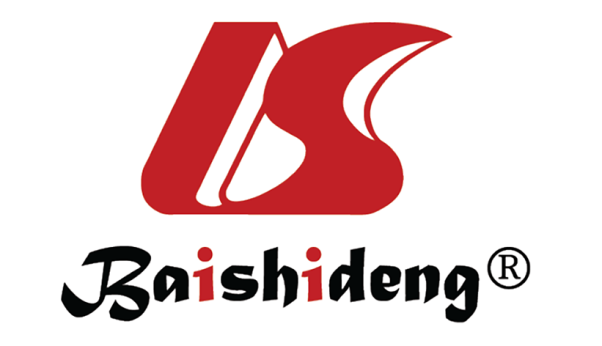 Published by Baishideng Publishing Group Inc7041 Koll Center Parkway, Suite 160, Pleasanton, CA 94566, USATelephone: +1-925-3991568E-mail: bpgoffice@wjgnet.comHelp Desk: https://www.f6publishing.com/helpdeskhttps://www.wjgnet.com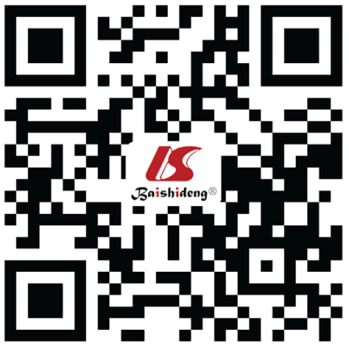 © 2021 Baishideng Publishing Group Inc. All rights reserved.DiseaseImpactMajor factors suspected of being involvedColon adenomaIncreaseBacterial component, gastrinColon cancerIncreaseBacterial component (especially VacA), gastrin, dysbiosisSmall intestinal ulcerIncreaseMucosal permeability increased, dysbiosisIrritable bowel syndromeInvolvementGastrointestinal hormones, SIBOUlcerative colitisDecreaseHost immune response, antibacterial drug useCrohn’s diseaseDecreaseHost immune responseFabry’s diseaseExacerbationSIBOFMF attackIncreaseSIBOCeliac diseaseDecreaseImmunological effects